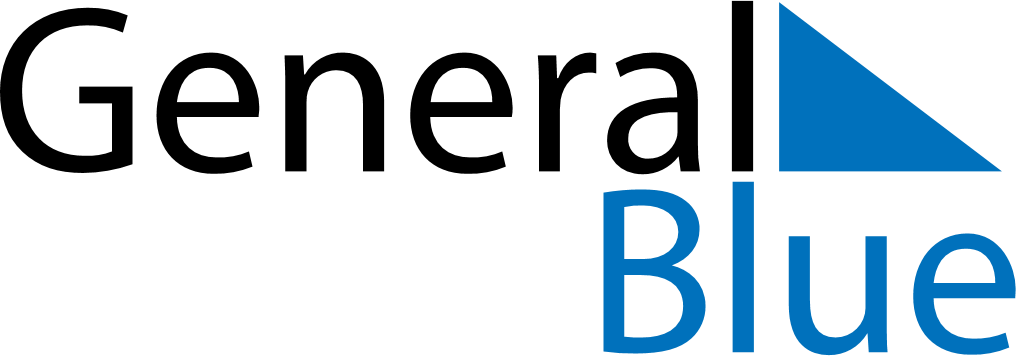 August 2024August 2024August 2024August 2024August 2024August 2024San Agustin, Huila, ColombiaSan Agustin, Huila, ColombiaSan Agustin, Huila, ColombiaSan Agustin, Huila, ColombiaSan Agustin, Huila, ColombiaSan Agustin, Huila, ColombiaSunday Monday Tuesday Wednesday Thursday Friday Saturday 1 2 3 Sunrise: 6:05 AM Sunset: 6:17 PM Daylight: 12 hours and 11 minutes. Sunrise: 6:05 AM Sunset: 6:17 PM Daylight: 12 hours and 11 minutes. Sunrise: 6:05 AM Sunset: 6:17 PM Daylight: 12 hours and 11 minutes. 4 5 6 7 8 9 10 Sunrise: 6:05 AM Sunset: 6:17 PM Daylight: 12 hours and 11 minutes. Sunrise: 6:05 AM Sunset: 6:16 PM Daylight: 12 hours and 11 minutes. Sunrise: 6:05 AM Sunset: 6:16 PM Daylight: 12 hours and 11 minutes. Sunrise: 6:05 AM Sunset: 6:16 PM Daylight: 12 hours and 11 minutes. Sunrise: 6:05 AM Sunset: 6:16 PM Daylight: 12 hours and 11 minutes. Sunrise: 6:05 AM Sunset: 6:16 PM Daylight: 12 hours and 11 minutes. Sunrise: 6:04 AM Sunset: 6:15 PM Daylight: 12 hours and 11 minutes. 11 12 13 14 15 16 17 Sunrise: 6:04 AM Sunset: 6:15 PM Daylight: 12 hours and 10 minutes. Sunrise: 6:04 AM Sunset: 6:15 PM Daylight: 12 hours and 10 minutes. Sunrise: 6:04 AM Sunset: 6:15 PM Daylight: 12 hours and 10 minutes. Sunrise: 6:04 AM Sunset: 6:15 PM Daylight: 12 hours and 10 minutes. Sunrise: 6:04 AM Sunset: 6:14 PM Daylight: 12 hours and 10 minutes. Sunrise: 6:04 AM Sunset: 6:14 PM Daylight: 12 hours and 10 minutes. Sunrise: 6:03 AM Sunset: 6:14 PM Daylight: 12 hours and 10 minutes. 18 19 20 21 22 23 24 Sunrise: 6:03 AM Sunset: 6:14 PM Daylight: 12 hours and 10 minutes. Sunrise: 6:03 AM Sunset: 6:13 PM Daylight: 12 hours and 10 minutes. Sunrise: 6:03 AM Sunset: 6:13 PM Daylight: 12 hours and 10 minutes. Sunrise: 6:03 AM Sunset: 6:13 PM Daylight: 12 hours and 10 minutes. Sunrise: 6:03 AM Sunset: 6:12 PM Daylight: 12 hours and 9 minutes. Sunrise: 6:02 AM Sunset: 6:12 PM Daylight: 12 hours and 9 minutes. Sunrise: 6:02 AM Sunset: 6:12 PM Daylight: 12 hours and 9 minutes. 25 26 27 28 29 30 31 Sunrise: 6:02 AM Sunset: 6:11 PM Daylight: 12 hours and 9 minutes. Sunrise: 6:02 AM Sunset: 6:11 PM Daylight: 12 hours and 9 minutes. Sunrise: 6:01 AM Sunset: 6:11 PM Daylight: 12 hours and 9 minutes. Sunrise: 6:01 AM Sunset: 6:10 PM Daylight: 12 hours and 9 minutes. Sunrise: 6:01 AM Sunset: 6:10 PM Daylight: 12 hours and 9 minutes. Sunrise: 6:01 AM Sunset: 6:10 PM Daylight: 12 hours and 9 minutes. Sunrise: 6:00 AM Sunset: 6:09 PM Daylight: 12 hours and 8 minutes. 